luïc)TỤC TRUYỀN ĐĂNG LỤCQUYỂN 10MUÏC LUÏCÑôøi thöù möôøi hai, döôùi ñôøi Thieàn sö Ñaïi Giaùm.Ñeä töû noái doõi doøng phaùp Thieàn sö ôû Ñaàu töû, coù chín vò:Thieàn sö Ñaïo Giai ôû Phuø dungThieàn sö Baùo AÂn ôû Ñaïi hoàngThieàn sö Vaân ôû Ñoäng sônThieàn sö Vaên ôû Phöôùc öùngThieàn sö Ñaøm Quaûng ôû Long baøng (naêm vò treân hieän coù ghiThieàn sö Töôøng ôû Quang hoùaThieàn sö Tieâu ôû Phoå hieànThieàn sö Thieän ôû Dieân hoàngThò giaû Quaû (boán vò treân hieän khoâng ghi luïc).Ñeä töû noái doõi doøng phaùp Thieàn sö Haïo ôû Ngoïc tuyeàn, coù hai vò:Thieàn sö Vaên Khaùnh ôû Laâm kheâ (hieän coù ghi luïc)Thieàn sö Hy Trieäu ôû Baéc thieàn (hieän khoâng ghi luïc).Ñeä töû noái doõi doøng phaùp Thieàn sö Tuaân ôû Giaùp sôn, coù moät vò:Thieàn sö Tri tín ôû Phöôùc xöôùng (hieän coù ghi luïc).Ñeä töû noái doõi doøng phaùp Thieàn sö Nguyeân ôû Phaät AÁn, coù haimöôi vò:Thieàn sö Tònh Ngoä ôû Khaùnh thieänThieàn sö Tueä Thaùi ôû Thieän quyeànThieàn sö Ñöùc Cô ôû Suøng phöôùcThieàn sö Hoaøi Caùt ôû Baûo laâmThieàn sö Toâng Tuù ôû Tö phöôùcvò:vò:Thieàn sö Hueä Khoâng ôû Thuùy nhamThieàn sö Ñöùc Phoå ôû Maät nhamThieàn sö Troïng Hoøa ôû Vaân cöThieàn sö AÁu Toâng ôû Ñoàng anThieàn sö Cö Nhaïc ôû Long höngThieàn sö Töû Chöông ôû Vaïn samThieàn sö Ñöùc Dieân ôû Nga hoà (möôøi hai vò hieän coù ghi luïc)Thieàn sö Ñaïo Duïng ôû Vaên ThuøThieàn sö Toå Lieâm ôû Quy phongThieàn sö Dó Thaâu ôû An quoácThieàn sö Vieân Ñoàng ôû Ñoâng thieànThieàn sö Hueä Kha ôû Baéc thaùpThieàn sö Khai ôû Höông nghieâmThieàn sö Toâng ôû Ñaïi bieätThieàn sö Tö Vaên ôû Vaân cö (taùm vò treân hieän khoâng ghi luïc).Ñeä töû noái doõi doøng phaùp Thieàn sö Yeáu ôû Quaûng nhaân, coù haiThieàn sö Nhö Xaùn ôû Dieäu phong (hieän coù ghi luïc)Thieàn sö Hoäp Tri ôû Giaùm sôn (hieän khoâng ghi luïc).Ñeä töû noái doõi doøng phaùp Thieàn sö Daät ôû Trí haûi, coù möôøi moätThieàn sö Chí Nhaân ôû Hoaøng nghieätThieàn sö Ñöùc Long ôû Ñaïi trungThieàn sö Troïng Döï ôû Baïch loäcCö só Thieâm phaùn Löu Kinh Thaàn (boán vò treân hieän coù ghi luïc)Thieàn sö Troïng Ngoân ôû Tieán phöôùcThieàn sö Phoùng ôû Baïch vaânThieàn sö Trí Chaùnh ôû Höng phöôùcThieàn sö Nghieâm ôû Tieán phöôùcThieàn sö Theá Nhö ôû Phuïng sônThieàn sö Baät ôû Song phongThieàn sö Giaùc ôû U nhaïc (baûy vò treân hieän khoâng ghi luïc).Ñeä töû noái doõi doøng phaùp Thieàn sö Long ôû Chi ñeà, coù ba vò:Thieàn sö Huyeàn Baûn ôû Linh aån (hieän coù ghi luïc)Thieàn sö Vaên Haøn ôû Chi ñeàvò:Thieàn sö Huyeàn Thuaän ôû Linh aån (hai vò hieän khoâng ghi luïc).Ñeä töû noái doõi doøng phaùp Thieàn sö Duy Toá ôû Tònh ñoä, coù moät vò:1. Thieàn sö Duy Chính ôû Tònh ñoä (hieän coù ghi luïc).Ñeä töû noái doõi doøng phaùp Thieàn sö Thuø ôû Baûo laâm, coù moät vò:1. Thieàn sö Duïng Minh ôû Baûo laâm (hieän coù ghi luïc).Ñeä töû noái doõi doøng phaùp Thieàn sö Toâng ôû Ñoäng sôn, coù moät vò:1. Thieàn sö Hieåu Tuyeân ôû Ñònh phong (hieän coù ghi luïc).Ñeä töû noái doõi doøng phaùp Thieàn sö Ngoä ôû Phaùp xöôùng, coù ba vò:Thieàn sö Maät ôû Nguõ phongSôn chuû Ñaïi HoøaHoøa thöôïng Tueä Nhaät (ba vò hieän khoâng ghi luïc).Ñeä töû noái doõi doøng phaùp Thieàn sö Tieân ôû Höng hoa, coù ba vò:Thieàn sö Dó Vò ôû Nam ñaøiThieàn sö Thöôøng Tuyeån ôû Hoa döôïcThieàn sö Phaân ôû Suøng thoï (ba vò hieän khoâng ghi luïc).Ñeä töû noái doõi doøng phaùp Thieàn sö Noät ôû Vieân thoâng, coù ba vò:Thieàn sö Trí Duïc ôû Höng quoácThieàn sö Daät ôû Töù toåThieàn sö Vaên Tieân ôû Tam toå (ba vò treân hieän khoâng ghi luïc).Ñeä töû noái doõi doøng phaùp Thieàn sö Tieân ôû Tònh chuùng, coù moät1. Thieàn sö Thieän Traân ôû Long phöôùc (hieän khoâng ghi luïc).Ñeä töû noái doõi doøng phaùp Thieàn sö An ôû Thuïy loäc, coù hai vò:Thieàn sö Uaån Nhaân ôû Thuïy loäcThoâng Phaùn Dieâu... (hai vò hieän khoâng ghi luïc).Ñeä töû noái doõi doøng phaùp Thieàn sö Thieâm ôû Baùt-nhaõ, coù moät vò:Thieàn sö Long Nhaát ôû Baùt-nhaõ (khoâng ghi luïc).Ñeä töû noái doõi doøng phaùp Thieàn sö Tieân ôû Thuïy loäc, coù moät vò:Thieàn sö Nhö Truù ôû Thuïy loäc (khoâng ghi luïc).Ñeä töû noái doõi doøng phaùp Thieàn sö Khaúng ôû Trí giaû, coù moät vò:1. Thieàn sö Thieäu Trung ôû Trí giaû (khoâng ghi luïc).Ñeä töû noái doõi doøng phaùp Thieàn sö Dó ôû Song laâm, coù moät vò:1. Thieàn sö Lai ôû Phong kieàu (khoâng ghi luïc).Ñeä töû noái doõi doøng phaùp Thieàn sö Hieån ôû Truùc vieân, coù hai vò:Thieàn sö Ngöu Taâm - Ñaïo Chaån ôû Quaûng anThieàn sö Thuû Chaân ôû Höông thuûy (hai vò khoâng ghi luïc)Ñeä töû noái doõi doøng phaùp Thieàn sö Tuaân ôû Ñaïi thöøa, coù boán vò:Thieàn sö Caûnh Tænh ôû Long sônThieàn sö Suûng ôû Song trìThieàn sö Duïng Thuaàn ôû Truùc laâmThieàn sö Trí Thöôøng ôû Trí moân (boán vò khoâng ghi luïc)Ñeä töû noái doõi doøng phaùp Thieàn sö Thö toøa ích, coù moät vò:1. Tröng thö Lyù Laâm Toâng (hieän khoâng ghi luïc).*****ÑEÄ TÖÛ NOÁI DOÕI THIEÀN SÖ ÔÛ ÑAÀU TÖÛ.Thieàn sö Ñaïo Giai ôû Phuø dung.Thieàn sö Ñaïo Giai ôû Phuø dung, voán ngöôøi doøng hoï Thoâi ôû Nghi thuûy, Nghi chaâu Sö laø ngöôøi ngang cöùng, töø thuôû thieáu thôøi ñaõ boû aên hoïc Ñaïo, aån daät trong Döông sôn, sau Vaân du ñeán Kinh ñoâ ghi danh ôû chuøa Thuaät ñaøi, thí khaûo sôû hoïc, beøn ñöôïc ñoä xuaát gia thoï giôùi Cuï tuùc, ñeán baùi yeát Thieàn sö ôû Hoa nghieâm, ñeán Haûi hoäi ôû Hoaøi sôn thöa hoûi: “Caâu lôøi Phaät Toå nhö ôû nhaø thöôøng uoáng traø aên côm, ngoaøi ñieàu aáy ra coøn coù caâu lôøi laøm ngöôøi hay khoâng?” Thieàn sö ñaùp: “OÂng noùi trong nöôùc nhaø coù saéc leänh cuûa Thieân töû, laïi coøn coù nöông gaù Voõ Thang, Nghieâu Thuaán nöõa khoâng?” Sö phoûng nghó muoán ñaùp ñoù. Thieàn sö beøn naém caây phaát traàn lay lay, baûo: “OÂng phaùt yù sôùm laïi, coù hai möôi caây vaäy”. Ngay lôøi noùi ñoù, Sö beøn toû ngoä yù chæ, beøn leã baùi maø ñi. Thieàn sö goïi “Haõy trôû  laïi ñaây”. Sö cuõng chaúng troâng nhìn laïi. Thieàn sö hoûi: “OÂng ñeán nôi khoâng nghi ngôø ö?” Sö ñöa tay bít loã tai. Veà sau, Sö troâng coi coâng vieäcñaïi chuùng aên uoáng. Thieàn sö hoûi: “Caâu coâng vieäc nhaø truø ñaùng raát khoå ö?” Sö ñaùp: “Khoâng daùm”. Thieàn sö hoûi: “OÂng naáu côm hay naáu chaùo vaäy?” Nhaân coâng vo gaïo nhoùm löûa, haønh giaû naáu chaùo naáu côm”. Laïi hoûi: “Coøn oâng laøm gì?” Sö ñaùp: “Xin Hoøa thöôïng töø bi taïm cho nhaøn nghó”. Sö laïi thöôøng theo Thieàn sö raûo böôùc quanh vöôøn. Thieàn sö   ñöa caây gaäy cho Sö vaø baûo: “Vôùi lyù hôïp cuøng ö?” Sö ñaùp: “Cuøng Hoøa thöôïng naâng giaøy naém gaäy chaúng laø vieäc ngoaøi phaän söï?” Thieàn sö hoûi: “Coù ñoàng ñi ö?” Sö ñaùp: “Moät ngöôøi naøo chaúng thoï giaùo?” Thieàn sö beøn döøng nghó. Ñeán chieàu, Thieàn sö baûo: “Töø saùng sôùm ñeán ñaây noùi caâu thoaïi chöa xong”. Sö thöa: “Laïi xin neân xem”. Thieàn sö baûo: “Meøo sinh maët nhaät, choù sinh maët nguyeät (buoåi saùng giôø maõo maët nhaät xuaát hieän, buoåi toái giôø tuaát maët nguyeät toû saùng)”. Sö lieàn chaâm ñeøn mang ñeán. Thieàn sö laïi baûo: “Treân ñeán döôùi di ñeàu laø chaúng khoâng vaäy?” Sö ñaùp: “Taïi chung quanh lyù hôïp nhö theá”. Thieàn sö baûo: “Toâi trai tôù gaùi con nhaø ai ôû trong phoøng khoâng traû lôøi?” Sö ñaùp: “Hoøa thöôïng tuoåi lôùn, thieáu ñoù khoâng theå ñöôïc”. Thieàn sö laïi hoûi: “Cuøng gì aân caàn?” Sö ñaùp: “Baùo aân coù phaàn”.Naêm Nguyeân Phong thöù naêm (1081) thôøi Baéc Toáng, theo höôùng Baéc, Sö trôû veà laïi Nghi chaâu, ôû nuùi Maõ yeân, vaø beøn xuaát hieän giöõa   ñôøi giaûng truyeàn giaùo phaùp. Môùi ñaàu, Sö ñeán Tieân ñoäng thuoäc Nghi chaâu. Veà sau, Sö chuyeån dôøi veà Chieâu ñeà, Long moân thuoäc Taây laïc,  laïi chuyeån dôøi ñeán ôû Ñaïi döông thuoäc Dónh chaâu, Ñaïi hoàng thuoäc Tuøy chaâu, ñeàu laø moät thôøi Sö vang danh, caùc haøng coâng khanh khuyeán thænh, phong hoùa cuûa ñoäng Thöôïng daàn chaán phaùt khaép Taây baéc.Ñeán naêm Suøng Ninh thöù ba (1104) thôøi Baéc Toáng, vua Hy Toâng (Trieäu Caùt 1101-1126) coù ban saéc chieáu thænh môøi Sö ñeán ôû thieàn vieän Tònh nhaân taïi Ñoâng kinh. Qua muøa Ñoâng naêm Ñaïi Quaùn thöù nhaát (1107) thôøi Baéc Toáng, Sö laïi chuyeån dôøi ñeán ôû Thieân ninh, vua sai Trung söù coá giöõ Sö laïi khoâng höùa thuaän cho Sö choái töø. Sau ñoù boãng nhieân khai phuû Lyù Hieáu Thoï taáu trình laø: “Sö laø baäc Ñaïo haïnh öu vieät hôn caû ôû choán Tuøng laâm, neân coù khen thöôûng ñeå neâu baøy bieåu döông ñoù”. Vua beøn ban taëng Sö y Taêng-giaø-leâ saéc tía, vaø phong taëng Sö hieäu laø “Ñònh Chieáu Thieàn sö”. Sö ñoát höông caûm taï aân xong, lieàn daâng taáu vaên bieåu xin giaû töø raèng: “Cuùi nhôø Thaùnh töø ñaëc sai Chöông Thieän caùc chæ haàu ñaøm Trinh, ban taëng thaàn hieäu laø Ñònh Chieáu Thieàn sö vaø Phaùp y saéc tía, moät böùc vaên ñieäp. Thaàn xin caûm ñoäi aân ban xong, töùc luùc ñoát höông leân toøa ngöôõng chuùc Thaùnh thoï xong, cuùi nghó thaàn haïnh nghieäp thoâ sô, ñaïo löïc mai moûng, thöôøng phaùt theä nguyeän chaúng thoï nhaän danh lôïi, kieângiöõ yù aáy ñaõ ñöôïc nhieàu naêm. Haèng mong cöù vaäy truyeàn ñaïo ñeán töông lai, khieán ngöôøi chuyeân yù vôùi Phaät phaùp. Nay tuy ñöôïc ñoäi aân khaùc quyù, neáu toaïi nhuïc maïo thì thaàn töï traùi vôùi taâm nguyeän voán coù, vaäy laáy gì ñeå daïy ngöôøi? Ñaâu theå ngöôõng xöùng yù Beä haï vì theá maø baûo thaàn truù trì. Vôùi nhöõng aân ñieäp tröôùc, khoâng daùm mong caàu thoï nhaän. Cuùi mong Thaùnh töø soi xeùt noãi loøng beù boûng cuûa thaàn, khoâng daùm trau chuoác ngoâi töø. Beä haï ñaëc aân ban taëng caøng noàng ñöôïm thì thaàn chaúng coù naêm thaùng haønh ñaïo ñeå daâng baùo ñaùp aân trôøi!” Vua ñoïc xem ñoù roài ñem giao Lyù Hieáu Thoï ñích thaân sang khuyeán duï Sö laø yù trieàu ñình muoán bieåu döông thieän haïnh, maø Sö vaãn xaùc quyeát töï nhieân khoâng ñoaùi hoaøi, Lyù Hieáu Thoï trôû veà taáu trình ñaày ñuû, vua phaùt giaän thaâu laáy giao cho Höõu Ty. Höõu Ty bieát Sö laø ngöôøi trung thaønh maø vöøa xuùc phaïm thieân oai, beøn hoûi Sö raèng: “Tröôûng laõo khoâ gaày buoàn baû, phaûi chaêng laø ñang caûm beänh?” Sö ñaùp: “Thöôøng ngaøy thì coù beänh, nhöng nay thaät khoâng beänh”. Höõu Ty baûo: “Noùi coù beänh töùc ñoái vôùi luaät phaùp ñöôïc mieãn toäi khieån traùch”. Sö ñaùp: “Ñaâu daùm kieâu haõnh xöng beänh maø mong caàu thoaùt khoûi toäi khieån traùch ö?” Höõu Ty thôû daøi. Töø ñoù, Sö nhaän hình phaït mang vaù caëp bieân quaûn thuùc taïi Truy chaâu. Caùc haøng Ñaïo tuïc ôû Ñoâ thaønh troâng thaáy ñeàu rôi leä, maø Sö saéc maët vaãn nhaøn. Ñeán Truy chaâu, thueâ möôùn nhaø ñeå ôû, caùc haøng hoïc giaû caøng ñeán thaân gaàn. Muøa Ñoâng naêm sau (1108), vua ban saéc leänh phoùng thaû, khieán Sö töï tieän laäp am ôû trong hoà Phuø dung, coù caû vaøi traêm ngöôøi vaây quanh Sö naèm ngoài. Sö lo nghó ñoù laø moái hoïa, môùi quy ñònh moãi ngaøy moïi ngöôøi chæ aên moät baùt chaùo, nhöõng ngöôøi khoâng kham chòu noãi daàn daàn boû ñi, soá coøn laïi khoaûng traêm vò. Ñeán muøa Ñoâng naêm Chaùnh Hoøa thöù baûy (1117) vua Huy Toâng ban saéc taëng bieån ngaïch nôi am Sö ôû ñeà hieäu laø “Hoa Nghieâm Thieàn Töï”. Qua ngaøy 14 thaùng 05 naêm sau (1118), Sö khoâng taät bònh gì boãng nhieân maø thò tòch. Tröôùc luùc tòch Sö vieát keä tuïng trao cho vò thò giaû raèng:“Ta tuoåi baûy möôi saùuDuyeân ñôøi nay ñaõ ñuûSoáng khoâng ham thieân ñöôøng Cheát chaúng sôï ñòa nguïcBuoâng tay ngang mình ngoaøi ba coõi Nhaûy bay maëc tình naøo boù buoäc”.Môùi ñaàu, Sö ôû taïi Ñaïi döông, Thieàn sö ôû Hoa nghieâm sai Thò giaû Quaû ñem giaøy da vaø aùo tröïc chuyeát cuûa Thieàn sö Ñaïi döông trao cho Sö, Sö laïi ñem trao cho Thieàn sö Ñaïo Vi ôû Ñoäng sôn, Thieàn sö Ñaïi Vi lui nghæ ôû Cheá ñoâng, thò tòch taïi chuøa nhoû Song laâm. Nay laáy ñem trôû veà laïinuùi Loäc moân, xaây döïng ngoâi caùc ñeå toân trí ñoù, goïi ñoù laø “Taïng y”.Sö laøm keä tuïng caâu cuù tinh thaâm raát coù chæ phaùp. Sö laøm naêm baøi keä tuïng thuaät veà moân phong cuûa mình.Baøi thöù nhaát, töïa ñeà laø “Kheùo xöôùng chaúng dính löôõi”. “Khaép nôi khaép choán noùi baøn cuøng Chaúng nhoïc khaûy tay Thieàn taøi tham Khoâng sinh cuõng hieåu thoâng tin töùcHoa möa tröôùc nuùi, chim chaúng ngaâm”.Baøi thöù hai, töïa ñeà laø “Raén cheát kinh haõi ra ngoaøi coû”.“Naéng ñoát gioù thoåi choân trong coû Ñoäng kia hôi ñoäc laïi traùi saiÑaát toái nhö baûo môû cöûa cheát Tröôøng an nhö cuõ chaúng ai hay”.Baøi thöù ba, töïa ñeà laø “Môû laøm khoâ coát ngaâm”.“Soáng ñöôïc trong cheát laø phi thöôøng Kín duøng ngöôøi khaùc rieâng thoï tröôøng Nöûa ñeâm ñaàu laâu ngaâm moät khuùc Soâng baêng löûa döõ thaønh maùt trong”.Baøi thöù tö, töïa ñeà laø “Cöa saét vôùi Tam ñaøi”.“Chaúng laø ñieäu cung thöông Ai ngöôøi hoøa moät baøiBaù Nha lieäu ôû ñaâu Khuùc ñaây xöa nay daøi”.Baøi thöù naêm, töïa ñeà laø “Chaúng hoûi xöa nay”.“Moät phaùp voán khoâng, muoân phaùp khoâng Trong ñaây ai höùa ngoä vieân thoângSao baûo Thieáu laâm tin töùc maát Ñaøo hoa nhö cuõ cöôøi gioù xuaân”.Xöa tröôùc, Sö aån daät cuøng hoå thaân gaàn, hoå thöôøng nuoâi döôõng boán con hoå con, qua hôn moät thaùng, Sö doøm ngoù thaáy hoå meï ra khoûi hang leùn sang troâng nhìn ñoù, muøi tanh hoâi chaúng theå noùi, Sö beøn troäm baét moät con mang veà. Hoå meï saên moài baét ñöôïc moät con lôïn naùi keùo veà ñuøa bôûn naèm tröôùc hang, möøng vaåy cao ñuoâi, boãng nhieân chæ thaáy ba con hoå con, hoå meï töùc giaän ñöa chaân nhaûy caån nôi ñaát gaàm roáng, caû ñaøn kim bay lieäng keâu reùo phía treân, Sö lieàn thaû con hoå con Tröôûng laõo cho noù. Söï vieäc aáy, Döông Teå Haøn Thöøa Nghò coù laøm baøi thô keä raèng:“Giaø meán nöông non vieäc ngöôøi ít Hoå quen am baïn quaùi laïi chôøLaïi noùi:Xa xa thaïch thaát buïi traàn laáp Chaúng bieát ngaøy naøo môùi trôû veà”.“Vaøi daëm khoâng ngöôøi ñeán Nuùi vaøng môùi bieát thu Giöõa hang moät giaác nguû Queân baët traêm naêm buoàn”.Thieàn sö Baùo AÂn ôû Ñaïi hoàng.Thieàn sö Baùo AÂn ôû nuùi Ñaïi hoàng taïi Tuøy chaâu, voán ngöôøi doøng hoï Löu ôû Leâ döông ñaát Veä, gia ñình nhieàu ñôøi ñeàu laø nhöõng baäc thaïc nho. Chöa ñeán tuoåi hai möôi, Sö trình cöû phöông löôïc, naâng daét leân ñoã ñaït. Sau, nhaøm chaùn caûnh traàn vaøo trieàu xin töø taï aùo daõi quan vò ñeå xuaát gia laøm Taêng. Vua höùa thuaän söï caàu xin ñoù. Sö beøn rong taâm trong Toå ñaïo, ñeán nöông töïa Thieàn sö ôû Ñaàu töû. Sau ñoù khoâng bao laâu beøn ñöôïc toû ngoä taâm yeáu. Thieàn sö baûo: “OÂng trôû laïi nôi ñôøi neân kheùo töï gìn giöõ”. Giaû töø Thieàn sö , Sö ñeán baùi yeát caùc baäc danh tuùc vaø ñeàu ñöôïc aán chöùng. Thöøa töôùng Haøn Coâng Chaán thænh môøi Sö ñeán khai giaûng giaùo phaùp ôû Thieáu laâm taïi Taây kinh. Sau ñoù khoâng laâu, Ñaïi hoàng thay ñoåi chuyeân Luaät thaønh Thieàn, nhaø vua ban chieáu thænh môøi Sö ñeán ôû ñoù.Luùc leân giaûng ñöôøng, Sö baûo: “Naêm laàn naêm laø hai möôi laêm, caên cöù nuùi, chuùa saám nuùi möa, naïp Taêng saùng maét chaúng daïy neâu baøy. Coù vò Taêng hoûi: “Vôùi Cöûu ñaûnh laéng soùng töùc khoâng hoûi, coøn vieäc vi thoaïi vi töôøng laø theá naøo?” Sö ñaùp: “Xöa nay chaúng rôi laïc”. Laïi hoûi: “Caùi aáy taïm ruùt boû moät beân, vôùi höôùng thöôïng laïi coøn coù vieäc gì khoâng?” Sö ñaùp: “Raát khoâng chaøm chaùn soáng”. Laïi hoûi: “Taùc gia Toâng thöøa nhö theá naøo?” Sö ñaùp: “Cuõng chöa tieâu ñöôïc”. Laïi coù luùc leân giaûng ñöôøng, Sö baûo: “Hieåu caâu thoaïi nhö theá, ai laø ngöôøi bieát aâm, ngay nhieàu döôùi moät caâu höôùng coù ngaøn maét choùng môû, ñích xaùc laø coù maáy caùi laø meâ gaëp ñöôïc Ñaït-ma. Caùc oâng caàn bieát Toå sö Ñaït-ma chaêng?” Vaø Sö ñöa tay laøm theá naém, tieáp baûo: “Toå sö Ñaït-ma loã muõi naêm trong tay Thieáu laâm. Neáu buoâng môû ñi, theo giaùo ñieån phöông ñaây trôøi Taây noùi vaøng noùi ñen xem thöôøng ngöôøi Hoà khinh maïn ngöôøi Haùn. Neáu chaúng buoâng qua chaúng tieâu moät naém. Coù ngöôøi caàn cuøng Toå sö laøm chuû, tieän theå xin môøi ra laïi cuøng Thieáu laâm gaëp gôõ. Coù hay chaêng?”. Ngöng giaây laùt, Sö baûo: “Quaû nhieân laø coù”. Laïi coù luùc leân giaûng ñöôøng, Sö naém caây gaäy daäy vaø baûo: “Thö tay ngaøy xöa Ñöùc Sôn Laâm Teá naém laïi, beøn coù theå ngoài döùt möôøi phöông vaùch döïng cao ngaøn nhaän, ñöôïc ngay soâng baêng löûa noåi, caây khoâ nôû hoa toûa höông. Caùc ngöôøi neáu cuõng kheùo hay vaùc ngangdöïng ñöùng töôi toát khaép hoûi caùc phöông, neáu hoaëc chaúng vaäy thì Thieáu laâm ñi ngöôïc leänh ñaây ñi”. Xong, Sö goõ xuoáng thieàn saøn moät caùi. Coù vò Taêng hoûi: “Vôùi moät muõi teân moät ñaøn töùc khoâng hoûi, coøn moät muõi teân moät caùi, vieäc aáy nhö theá naøo?” Sö ñaùp: “Truùng”. Laïi hoûi: “Coøn coù ñaàu moái ñích xaùc khoâng?” Sö ñaùp: “Ñoàng töông öùng, ñoàng khí töông caàu”. Laïi hoûi: “Theá naøo thì Thaïch Cuûng hieän coøn?” Sö ñaùp: “Chaúng chæ moät caùi hai caùi”. Laïi noùi: “Kheùo vieäc chaúng nhö khoâng”. Sö baûo: “Xuyeân luõng lieàn roõ”. Laïi hoûi: “Vôùi Tam huyeàn tam ñoäng töùc chaúng hoûi, coøn nguõ vò quaân thaàn vieäc aáy nhö theá naøo?” Sö ñaùp: “Chaúng phaûi caûnh giôùi cuûa oâng”. Laïi hoûi: “Theá naøo thì ngöôøi ñaù voã tay, moäc nöõ cöôøi ha?” Sö ñaùp: “Tieâu boác nghe tieáng roãng, nguû say nhieàu noùi môù”. Laïi hoûi: “Neáu chaúng töø tröôùc laïi hoûi, sao coù theå thaáy ñöôïc cô cuûa Thieáu laâm?” Sö ñaùp: “Buoâng qua thì chaúng theå, theo sau tieän ñaùnh”. Laïi coù luùc leân giaûng ñöôøng, Sö ñeø ngang caây gaäy, baûo: “Tieän cuøng gì nghó ñi ñaõ rôi laïc vaøo hai ba, laïi neáu ñau ñaùu thì troïn thaønh Dò kieán. Ñaõ ñeán trong aáy thì khoâng theå cung gaõy muõi teân - heát - Vaû laïi, nhaø naïp Taêng xa thì hay chieáu, gaàn thì hay saùng”. Xong, Sö döïng caây gaäy daäy, tieáp baûo: “Xuyeân suoát töùc loã muõi cuûa Ñöùc Sôn, keùo ngöôïc töùc troøng maét cuûa Laâm Teá, xoác vuùt ra bieån lôùn, ñaùnh chuyeån hö khoâng. Haõy noùi ngoaøi ba ngaøn coõi ai laø bieát tieáng? ÔÛ ñoù maø roõ ñöôïc thì tôï nhö maët nhaät soi chieáu giöõa trôøi, neáu hoaëc chöa roõ thì chaúng khoûi maây bay ñeán möa”. Sö goõ xuoáng moät caùi. Coù vò Taêng hoûi: “Toå sö Ñaït-ma töø Taây vöùc laïi, chín naêm ngoài xoay maët vaùch töôøng, moät caâu cuoái cuøng nhö theá naøo xin Sö cöû xöôùng?’ Sö baûo: “Maët ñen troøng maét baïc traéng”.Sö töøng ñaët caû traêm caâu hoûi ñeå hoûi caùc hoïc giaû. Ñaïi löôïc nhö laø: “Giaû söû traêm ngaøn kieáp troâi qua nhöng caùc haïnh nghieäp taùc taïo vaãn khoâng maát, vaäy sao noùi laø moät xöng Nam Moâ Phaät, dieät toäi heát trong soá kieáp nhö haèng sa?” Sö laïi veõ töôùng voøng troøn  vaø tieáp baûo: “Muoân hình vaïn töôïng taát caû taïi trong ñaây, caùc Thieàn nhaân ñaày ñuû maét saùng thöû xin soi xeùt rieâng”. Laïi coù luùc leân giaûng ñöôøng, Sö naém laáy caây gaäy vaø baûo: “Xem, xem ñaét lieàn tuyeát traøn lan, xuaân laïi khaép mieàn ñaát laïnh, Linh phong cuøng vôùi thieáu thaát, lieäu laéc chaúng cuøng ñeán, nghó luaän baøn veà Phaät yù Toå yù, löøa doái cho laø lôøi ngay noùi thaät, traâu saét khoâng daáu veát, traêng toû Loâ Hoa, oâng töï xem”. Xong, Sö choáng caây gaäy maø xuoáng khoûi toøa. Sö voán cuøng Cö só Voâ Taän, Tröông Coâng Thöông Anh keát baïn toát laønh. Cö só Voâ Taän töøng gôûi thö hoûi Sö veà Tam giaùo, ñaïi löôïc coát yeáu nhö laø: “Trong Löông sôù quyeån ba noùi taø kieán ôû Taây vöùc chaúng vöôït ngoaøi boán thöù kieán chaáp. Nho giaùo vaø Ñaïo giaùo ôû phöông ñaây. Cuõngchaúng vöôït ngoaøi boán thöù kieán chaáp aáy. Nhö Trang Laõo tính löôøng töï “Nhieân laøm nhaân coù khaû naêng sinh ra muoân vaät”. Töùc laø taø kieán. Theo Chu Dòch noùi: “Thaùi cöïc sinh löôõng nghi”. Thaùi cöïc laø nhaân cuõng laø  Taø nhaân. Neáu cho laø “moät aâm moät döông goïi ñoù laø Ñaïo”. Coù khaû naêng sinh ra vaïn vaät cuõng laø Taø nhaân. Neáu tính moät (nhaát) laø hö khoâng, thì laø khoâng nhaân. Nay nghi ngôø thuyeát “Töï nhieân” cuûa Laõo Töû vaø thuyeát “Töï nhieân “ cuûa ngoaïi ñaïo ôû Taây vöùc laø chaúng ñoàng. Laáy gì ñeå noùi vaäy? Laõo Töû noùi: “Thöôøng khoâng duïc (ham thích) ñeå quaùn xeùt noù thì Huyeàn dieäu, thöôøng coù duïc ñeå quaùn xeùt noù thì ngaên che. Khoâng duïc thì thöôøng coù, ngaên che thì ñaõ vaøo trong Ñaïo aáy vaäy”. Neân goïi ñoù laø Taø nhaân. Haù coù noùi ö? Laïi nöõa, Chu Dòch noùi: “Moät aâm moät döông goïi ñoù laø ñaïo. AÂm döông chaúng theå löôøng goïi ñoù laø Thaàn. Thaàn aáy cuõng huyeàn dieäu vôùi vaïn vaät maø vì noùi. Vaéng laëng töï nhieân baát ñoäng, caûm maø beøn thoâng khaép cuøng thieân haï. Nay môùi phaù ñaïo lyù aâm döông bieán ñoåi laø Taø nhaân, ñaùnh ñi caùi Thaàn khoâng theå löôøng. Haù coù noùi ö?” Sau khi xem doïc mong pheâ chæ baøy, vì muoán döùt tröø löôùi nghi vaäy”. Sö ñaùp raèng: “Caùc haøng ngoaïi Ñaïo ôû Taây vöùc Toâng chuû coù laém ñöôøng, coát loõi goàm thaâu khoâng ngoaøi coù khoâng cöûa boán thöù kieán chaáp maø thoâi, nghóa laø höõu kieán, voâ kieán, dieäc höõu dieäc voâ kieán, phi höõu phi voâ kieán. Bôûi vì chaúng ngay Nhaát taâm laøm ñaïo thì ñaïo chaúng ngaõ höõu, neân goïi laø ngoaïi ñaïo. Chaúng ngay caùc phaùp laøm taâm thì phaùp tuøy kieán dò neân goïi laø taø kieán. Nhö goïi ñoù höõu, höõu thì höõu voâ, nhö goïi ñoù voâ, voâ thì voâ höõu, höõu voâ thì höõu kieán ñua tranh phaùt sinh, voâ höõu thì voâ kieán aáy khôûi. Nhö dieäc höõu dieäc voâ kieán, phi höõu phi voâ kieán cuõng nhö theá vaäy. Phaøm chaúng theå lìa caùc kieán thì khoâng laáy gì ñeå toû saùng töï taâm. Khoâng laáy gì ñeå toû saùng töï taâm thì khoâng bieát chaùnh ñaïo. Neân trong kinh noùi: “Giaùo phaùp noùi ra baèng ngoân töø haøng tieåu trí voïng phaân bieät, chaúng theå roõ töï taâm, laøm sao bieát chaùnh ñaïo?” Laïi noùi: “Höõu kieán töùc laø dô baån, ñaây thì chöa laø kieán, xa lìa nôi caùc kieán, nhö vaäy môùi thaáy Phaät”. Laáy ñoù ñeå luaän baøn thì Taø chaùnh khaùc ñöôøng, chaùnh do kieán ngoä, khaùc ñeán cuøng neân vaäy. Neân Löông ñem Trang Laõo tính noùi phaùp Töï nhieân coù khaû naêng sinh muoân vaät. Chu Dòch cho laø Thaùi cöïc sinh löôõng nghi, moät aâm moät döông goïi ñoù laø ñaïo. Laáy töï nhieân Thaùi cöïc laøm nhaân. Moät aâm moät döông laø ñaïo, coù khaû naêng sinh ra muoân vaät thì laø Taø nhaân. Tính moät (nhaát) laø hö khoâng thì laø khoâng nhaân. Thöôøng thöû luaän ñoù, phaøm ba coõi Duy taâm, muoân duyeân nhaát trí. Taâm sinh neân phaùp sinh, taâm dieät neân phaùp dieät. Suy maø roäng ra caøng khaép vaïn höõu maø chaúng phaûi coù, bao goàm maø hôïp ñoù roát cuøng tòch dieät maø chaúng khoâng. Phi voâ dieäc phi phi voâ, phi höõudieäc phi phi höõu. Beán kieán chaáp ñaõ maát, traêm phi ñeàu döùt tröø, thì töï nhieân, nhaân duyeân ñeàu laø hyù luaän, hö voâ, chaân thaät ñeàu laø giaû danh. Ñeán nhö cho raèng Thaùi cöïc aâm döông hay sinh ra vaïn vaät, thöôøng voâ thöôøng höõu aáy laø moân cuûa caùc huyeàn dieäu. AÂm döông chaúng theå löôøng thì goïi ñoù laø Thaàn cuûa voâ phöông. Tuy Thaùnh nhaân thieát giaùo khai ngoä coù laém phöông. Nhöng ñaõ khaùc vôùi Nhaát taâm, haù chaúng laø Beán kieán chaáp. Laáy gì ñeå roõ bieát vaäy? Bôûi vì hö voâ laø ñaïo, ñaïo thì laø voâ, nhö töï nhieân, nhö Thaùi cöïc, nhö moät aâm moät döông laø ñaïo, ñaïo thì laø höõu thöôøng. Voâ thöôøng höõu thì laø cuõng voâ cuõng höõu, aâm döông chaúng theå löôøng thì laø phi höõu phi voâ. Caùc baäc Tieân Nho hoaëc cho laø huyeàn dieäu vaïn vaät thì goïi ñoù laø Thaàn thì phi vaät vaät. Vaät thì cuõng laø voâ. Neân caùi Ñaïi luaän Sö ôû Taây vöùc ñeàu cho quan ñieåm ngoaøi taâm coù phaùp laø ngoaïi ñaïo, vaïn phaùp duy taâm laø chaùnh toâng. Bôûi laáy taâm laøm toâng thì caùc kieán chaáp töï maát. Noùi tuy hoaëc coù khaùc nhöng chöa ñuû laáy laøm khaùc, coøn ngoaøi taâm coù phaùp thì caùc kieán chaáp ñua nhau phaùt sinh, noùi tuy hoaëc ñoàng nhöng chöa theå laáy laøm ñoàng. Tuy laø Thaùnh nhaân trong Nho giaùo vaø Ñaïo giaùo chaúng phaûi khoâng bieát ñoù, môùi coøn maø chaúng luaän vaäy. Nhö caùc haøng ngoaïi ñaïo ôû Taây vöùc ñeàu laø Ñaøi Quyeàn Boà-taùt chæ baøy khai hoùa ñieàu thi thieát. AÁy chaùnh laø ñaïo cuûa Thaùnh nhaân thuaän nghòch ñeàu laø Toâng, chaúng phaûi choã nghó löôøng maø coù theå bieát ñöôïc. Neân ngöôøi xöa coù noùi, duyeân xöa chaân Toâng chöa ñeán. Khoång Töû laïi laáy buoäc taâm, nay bieát lyù coù choã keát quy, chaúng neân nhö chaáp quyeàn giaùo, nhöng bieát quyeàn aáy laø quyeàn chöa haún bieát quyeàn, bieát quyeàn aáy laø thaät aáy môùi laø bieát quyeàn, laø cuõng baûn yù cuûa caùc vò Chu, Khoång, Laõo, Trang thieát giaùo laäp ngoân. Moät Ñaïi söï nhaân duyeân aáy môùi thaønh thuûy thaønh chung, thì Tam giaùo Nhaát taâm tuy ñoàng ñöôøng maø khaùc veát. Roát cuøng Ñaïo toâng vaãn khoâng ngoân thuyeát. Neáu chaúng phaûi laø ñaïo só Duy-ma thì ai coù theå bieát ñöôïc yù aáy”.Thieàn sö Vaân ôû Ñoäng sôn.Thieàn sö Vaân ôû Ñoäng sôn taïi Nghi chaâu. Coù luùc leân giaûng ñöôøng, Sö baûo: “Gioù thu cuoán ñaát, ñeâm möa buùt trôøi, trong ñoù rieâng coù caùi trong maùt khoâng noùng böùc, laø keá soáng cuûa ai ñaït ñeán, môùi bieát vöøa rôi thaáy nghe töùc taïi ñöôøng ñi. Haõy noùi sau khi veà ñeán nhaø thì nhö theá naøo? Maëc tình rieâng ñi khoâng beø baïn, chaúng ôû ñòa vò chaùnh, chaúng ôû moät beân”.Thieàn sö Vaên ôû Phöôùc öùng.Thieàn sö Vaên ôû Phöôùc öùng taïi Tröôøng an, coù luùc leân giaûngñöôøng, Sö baûo: “Raønh raønh ñaàu traêm coû, roõ roõ yù Toå sö. Ngay ñaây beøn tieáp nhaän, laàm nhaän cung laøm teân, laúng laëng ñaët dính daäp dính, roõ raøng hoøa buøn hôïp nöôùc, phaát traàn loâng ruøa böùc bít hö khoâng, chieác gaäy söøng thoû choángtrôøi ñôõ ñaát, maët nhaät baén röøng san hoâ, bieát taâm hay coù maáy”. Xong Sö goõ vaøo thieàn saøn moät caùi vaø xuoáng khoûi toøa.Thieàn sö Ñaøm Quaûng ôû Long baøng.Thieàn sö Ñaøm Quaûng - Thaùnh thoï ôû Long baøng taïi Tröø chaâu. Coù vò Taêng hoûi: “Sö xöôùng haùt khuùc nhaïc ai, Toâng phong aáy ai ngöôøi noái doõi?” Sö ñaùp: “Ñaàu nuùi Döông Quaûng maây nguøn nguït, bôø am hoa nguyeät baùch xanh xanh”. Laïi hoûi: “Theá naøo laø Ñích töû cuûa Ñaàu töû, chaùu chaét cuûa Ñaïi döông?” Sö ñaùp: “Chöa ñaïp gaäy traâu saét nhö möa gioït”. Laïi hoûi: “Ngaøy nay ñaõ bieát ñaàu moái ñích xaùc chaêng?” Sö ñaùp: “Maëc tình gaïch ñòch ñaùnh choïi ngoaùi soûi”.ÑEÄ TÖÛ NOÁI DOÕI THIEÀN SÖ HAÏO ÔÛ NGOÏC TUYEÀN.1. Thieàn sö Vaên Khaùnh ôû Laâm kheâ.Thieàn sö Vaên Khaùnh - Höng giaùo ôû Laâm kheâ taïi Dónh chaâu, luùc leân giaûng ñöôøng, Sö baûo: “Saùu laàn saùu laø ba möôi saùu. Ñoâng phöông thieân can giaùp aát thuoäc haønh moäc. Töôïng lôùn Hyû chaâu ra aûi laïi, traâu saét Thieåm phuû vaøo Taây thuïc. Tham”.ÑEÄ TÖÛ NOÁI DOÕI THIEÀN SÖ TUAÂN ÔÛ GIAÙP SÔN.1. Thieàn sö Tín ôû Phöôùc xöôùng.Thieàn sö Tín ôû Phöôùc xöôùng taïi Giang laêng. Coù vò Taêng hoûi: “Moät hoa nôû naêm caønh, theá naøo laø caønh thöù nhaát?” Sö naâng chieác toïa cuï leân. Laïi noùi: “Maây moïc maûnh maûnh, möa gioït laâm raâm”. Sö baûo: “Khoâng ñau khoâng bieát thöông”. Laïi noùi: “Caùi aáy coøn laø yù gioù sinh möa, theá naøo laø caønh thöù nhaát?” Sö naém toïa cuï phaåy moät caùi. Vò Taêng aáy voã tay, Sö baûo: “Maëc tình nhaûy nhoùt”. Laïi hoûi: “Theá naøo laø Phaät?” Sö ñaùp: “Con trai nhaø Ñoâng con gaùi nhaø Taây”. Laïi noùi: “Ngöôøi hoïc khoâng hieåu?”   Sö baûo: “Neùm buùt vaát thoa”. Coù luùc leân giaûng ñöôøng, Sö keâu goïi ñaïi chuùng, ñaïi chuùng ngaån ñaàu, Sö baûo: “Nam sôn gioù gaáp”. Xong, Sö beøn xuoáng khoûi toøa.ÑEÄ TÖÛ NOÁI DOÕI THIEÀN SÖ NGUYEÂN ÔÛ PHAÄT AÁN.Thieàn sö T nh Ngoä ôû Khaùnh thieän.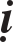 Thieàn sö Tònh Ngoä ôû vieän Khaùnh thieän - Baùch tröôïng taïi phuû Laâm an. Coù vò Taêng hoûi: “Theá naøo laø Phaät?” Sö baûo: “Hoûi ai?” Laïi noùi: “Ñaëc hoûi Hoøa thöôïng: Chim dao qua Taân La”. Coù luùc leân giaûng ñöôøng, Sö baûo: “Noùi thì lay moâi, ñi thì ñoäng caúng. Ngay luùc khoâng noùi khoâng ñi thì sai nhaàm sai nhaàm”. Xong, Sö voã vaøo thieàn saøn moät caùi vaø xuoángkhoûi toøa.Thieàn sö Tueä Thaùi ôû Thieän quyeàn.Thieàn sö Tueä Thaùi ôû Thieän quyeàn taïi Thöôøng chaâu. Coù luùc leân giaûng ñöôøng, Sö baûo: “Chö Phaät xuaát hieän nôi ñôøi, roäng giaûng noùi giaùo phaùp ba thöøa. Toå sö Ñaït-ma töø Taây vöùc laïi kín truyeàn Ñaïi sö. Caùc baäc Thöôïng caên thì ngay lôøi noùi beøn choùng vöôït qua. Vôùi haøng Trung caên thì phaûi daàn daàn toû saùng taâm ñòa, hoaëc moät lôøi xöôùng ñaïo, hoaëc ba caâu xieån döông, hoaëc kheùo leùo öùng cô beøn thaønh nhieàu nghóa, goàm toùm coát yeáu taát caû ñeàu laø hoa ñoám hö khoâng, moät caâu cuøng nguoàn, choân laáp Toå ñaïo. Daùm hoûi caùc ngöôøi moät caâu laøm sao soáng laø y theo thôøi vaø tieát?” Ngöøng giaây laùt, Sö tieáp baûo: “Maây moùng nhaït soâng Haùn, möa thöa gioït ngoâ ñoàng. Tham”.Thieàn sö Ñöùc Cô ôû Suøng phöôùc.Thieàn sö Ñöùc Cô ôû Suøng phöôùc taïi Nhieâu chaâu. Luùc leân giaûng ñöôøng, Sö baûo: “Neáu ôû trong ñoù maø hieåu ñöôïc beøn coù theå vaøo trong moät coõi nöôùc Phaät, ngoài moät Ñaïo traøng, chim nöôùc caây röøng cuøng ñaøm noùi coát yeáu aáy, laàu ñaøi ñieän caùc cuøng dieãn giaûng chaân thöøa, tieáp noái ñeøn ñuoác ngaøn Thaùnh chaúng döùt, soi chieáu saùng röïc caû taùm maët khoâng rieâng tö. Do ño noùi ôû taïi coõi trôøi ñoàng vôùi trôøi, ôû coõi ngöôøi ñoàng vôùi ngöôøi. Laïi coøn coù ngöôøi bieát tieáng ö?” Ngöøng giaây laùt, Sö baûo: “Quaï vaøng ñaùy nöôùc laø maët nhaät treân trôøi, troøng ngöôi trong maét laø ngöôøi tröôùc maët”.Thieàn sö Hoaøi Caùt ôû Baûo laâm.Thieàn sö Hoaøi Caùt - Chaân Giaùc ôû Baûo laâm taïi Vuï chaâu. Luùc leân giaûng ñöôøng, Sö baûo: “Di phong cuûa Thieän Tueä daøi naêm traêm naêm, maây vaøng saéc nuùi vaãn y nhieân, maø nay Toå khieán thöïc haønh laïi, moät caâu löu thoâng khaép ñaïi thieân ñaïi chuùng haõy noùi laø caâu gì? Chaúng laø hoäp ñaäy ñaát trôøi, caét döùt caùc doøng theo goïn ñuoåi soùng ñeán cuøng ö? Hoàng. Coù gì giao thieäp. Töø khi coù Phaät Toå trôû laïi chöa töøng ñoäng ñeán, ngaøy nay khoâng theå baøi tieát cô thaät ñi vaäy”. Sö ngoaûy troâng nhìn ñaïi chuùng moät löôïc roài tieáp baûo: “Neáu ñeán caùc phöông thì khoâng ñöôïc cöû thoá”.Thieàn sö Toâng Tuù ôû Tö phöôùc.Thieàn sö Toâng Tuù ôû Tö phöôùc taïi Hoàng chaâu. Luùc leân giaûng ñöôøng, Sö baûo: “Ngaøy nay Long Tuyeàn cuøng caùc oâng noùi veà daây saén leo moät ít”. Ngöøng giaây laùt, Sö baûo: “Treân caønh daây saén laïi sinh maàm vöông vít”.Thieàn sö Hueä Khoâng ôû Thuùy nham.Thieàn sö Hueä Khoâng - Quaûng Hoùa ôû Thuùy nham taïi Hoàng chaâu. Coù vò Taêng hoûi: “Theá naøo laø ñaïo?” Sö ñaùp: “Ruoäng hoang chaúng choïn”.Laïi hoûi: “Chaúng tieän laø nôi Hoøa thöôïng vì ngöôøi ö?” Sö ñaùp: “Löôøng taøi naêng maø boå nhaäm chöùc phaän”. Coù luùc Sö daïy baûo ñaïi chuùng raèng: “Hoâm qua trôøi möa laâm raâm, saùng nay trôøi toû saùng, Vaên Thuø cuøng Phoå Hieàn toaøn thaân vaøo coû hoang, nhôø ñöôïc Vöông Laõo sö ñeâm laïi nguû daäy sôùm”. Sö naém caây gaäy daäy vaø tieáp baûo: “Laïi, laïi, chaúng thaáy ñöôøng xuaân khoâng ba ngaøy taïnh”. Xong Sö xuoáng toøa.Thieàn sö Ñöùc Phoå ôû Maät nham.Thieàn sö Ñöùc Phoå - Tònh Ñoä ôû Maät nham taïi Nhieâu chaâu. Coù vò Taêng hoûi: “Theá naøo laø caûnh cuûa Maät nham?” Sö ñaùp: “Treân ñaàu Phuø dung gioù trong maùt noåi”. Laïi hoûi: “Theá naøo laø ngöôøi trong caûnh?” Sö ñaùp: “Möa moùc taêng theâm phía tröôùc, cuï giaø mieàn queâ ngaâm ca”. Laïi hoûi: “Vieäc höôùng thöôïng Toâng thöøa chæ baøy nhö theá naøo?” Sö ñaùp: “AÂm môùi hoøa dieäu vôùi khuùc nhaïc coå, caùi naøo laø bieát tieáng?”Thieàn sö Troïng Hoøa ôû Vaân cö.Thieàn sö Troïng Hoøa ôû nuùi Vaân cö taïi Nam khöông quaân, coù vò Taêng hoûi: “Theá naøo laø Phaät?” Sö ñaùp: “Nôi hoûi ñaõ roõ raøng”. Laïi noùi: “ Ñeâm veõ tuøng truùc noåi gioù trong maùt, thoåi tan maây raéng vaøi ba caâu”. Sö baûo: “Taïm chôù soang soaûng dính Loä truï”. Vò Taêng aáy leã baùi trôû veà trong chuùng, Sö thôû daøi moät hôi.Thieàn sö AÁu Toâng ôû Ñoàng an.Thieàn sö AÁu Toâng - Suøng Thaéng ôû Ñoàng an taïi Loâ sôn. Luùc leân giaûng ñöôøng, Sö naém caây gaäy maø daïy ñaïi chuùng raèng: “Caây gaäy ñaây laø theå”. Sö goõ xuoáng thieàn saøn moät caùi vaø tieáp baûo: “Caùi aáy laø duïng, ngay ñaây, cao thaáp ñeàu thaáy xa gaàn ñeàu nghe. Chaùnh ngay luùc naøo haõy noùi laø phaân hay chaúng phaân?” Ngöøng giaây laùt, Sö tieáp baûo: “Lieãu laät hoaønh khieâu Hoa taïng giôùi, treân baøn tay Duy-ma chöa laáy laøm nhieàu”. Xong, Sö xuoáng khoûi toøa.Thieàn sö Cö Nhaïc ôû Long höng.Thieàn sö Cö Nhaïc ôû Long höng taïi Vieân chaâu. Coù vò Taêng hoûi: “Sö xöôùng haùt khuùc nhaïc nhaø ai, Toâng phong aáy ai ngöôøi noái doõi?” Sö ñaùp: “Töø sau khi Toå sö Ñaït-ma phaân doøng muoân phaùi ñeàu keát quy veà moät nhaø”. Laïi hoûi: “Ngöôøi hoïc chöa hieåu, xin Sö chæ baøy?” Sö ñaùp: “Nhoùm taäp döôùi nuùi boán caønh daây leo”.Thieàn sö Töû Chöông ôû Vaïn sam.Thieàn sö Töû Chöông ôû Vaïn sam taïi Loâ sôn. Coù vò Taêng hoûi: “Ñaïo An Thaùi chaúng truyeàn leänh Thieân töû, thôøi bình cuøng xöôùng khuùc ca Thaùi bình. Vaäy theá naøo laø khuùc ca Thaùi bình?” Sö ñaùp: “Maây tan, Nhaät nguyeät toû, tuyeát saïch ñaát trôøi xuaân”. Laïi hoûi: “Theá naøo thì möa röôùingaøn nuùi ñeïp, gioù ñoäng caønh muoân naêm?” Sö ñaùp: “Soâng Tinh Haøroäng lieàn trôøi bieác, nuùi Nguõ laõo thoaùng cuøng vuõ truï”. Laïi hoûi: “Thaày troø luùc chöa thaáy gaëp thì nhö theá naøo?” Sö ñaùp: “Ñònh Quang ñaát vaøng xa vaãy tay”. Laïi hoûi: “Sau khi ñaõ thaáy gaëp thì theá naøo?” Sö ñaùp: “Ñònh ngoâi vò toân ty”.Thieàn sö Ñöùc Dieân ôû Nga hoà.Thieàn sö Ñöùc Dieân - Nhaân Thoï ôû Nga hoà taïi Tín chaâu. Coù vò Taêng hoûi: “Theá naøo laø caûnh cuûa Nga hoà?” Sö ñaùp: “Moät hoà saâu thaúm nöôùc xuaân saéc bieác. Moät vaøi Tieân nga ngoaøi trôøi trôû veà”. Laïi hoûi: “Theá naøo laø ngöôøi trong caûnh?” Sö ñaùp: “Tieáng tuøng laïi khaùch ngoài, aùo ngöôøi treân nuùi xanh”. Vaø Sö môùi baûo: “Caùc mieäng ñeàu laïi phaùt hoûi ñaàu moái, moät ñieåm giöõa khoâng muoán traû lôøi naïn, maø nay ñaïi nghóa tuyeân laïi, xaû laáy loâng maøy thaêm maët xem”. Xong, Sö ñöùng giaây laâu.ÑEÄ TÖÛ NOÁI DOÕI THIEÀN SÖ YEÁU ÔÛ QUAÛNG NHAÂN.1. Thieàn sö Nhö Xaùn ôû Dieäu phong.Thieàn sö Nhö Xaùn ôû Dieäu phong taïi Phöôùc chaâu. Coù luùc leân giaûng ñöôøng, Sö baûo: “Saùng nay laø tieát Ñöùc Nhö Lai giaùng sinh. Caùc haøng Taêng só khaép trong thieân haï khoâng ñaâu chaúng duøng nöôùc aám höông thôm taém goäi toân töôïng cuøng baùo ñaùp hoàng aân. Vì sao giaùo ñieån noùi “Nhö Lai laø khoâng töø ñaâu laïi”. Ñaõ laø khoâng töø ñaâu laïi, vaäy khoâng bieát giaùng sinh aáy laø ai? Thöû xin noùi xem. Neáu noùi ñöôïc thì aân aáy töï baùo, neáu noùi khoâng ñöôïc thì ngaøy moàng 08 thaùng 04 naêm sau laïi laø boãng döng töôùi ñaàu”.ÑEÄ TÖÛ NOÁI DOÕI THIEÀN SÖ DAÄT ÔÛ TRÍ HAÛI.Thieàn sö Chí Nhaân ôû Hoaøng nghieät.Thieàn sö Chí Nhaân ôû Hoaøng nghieät taïi Thuïy chaâu. Coù vò Taêng hoûi: “Theá naøo laø caâu ñaéc löïc?” Sö ñaùp: “Caúng chaân”. Laïi hoûi: “Ngöôøi hoïc khoâng hieåu”. Sö ñaùp: “Moät böôùc tieán moät böôùc”. Coù luùc leân giaûng ñöôøng, Sö baûo: “Suoát boán möôi chín naêm giaûng thuyeát aân ñöôïm nhuaàn chim caù, ñöôøng ñi daøi möôøi vaïn, caûnh ngoä caû trôøi ngöôøi. Hai Laõo taøi gioûi aáy moãi ngöôøi kheùo neân cho ba möôi gaäy, côù sao moät caùi noùi daøi noùi ngaén, moät caùi lôøi Hoà tieáng Haùn? Tuy laø nhö vaäy, nhöng taïm tha qua moät löôïc”.Thieàn sö Ñöùc Long ôû Ñaïi trung.Thieàn sö Ñöùc Long - Haûi AÁn ôû Ñaïi trung taïi Phöôùc chaâu. Coù luùc leân giaûng ñöôøng, Sö baûo: “Phaùp khoâng khaùc phaùp, ñaïo khoâng khaùc ñaïo,luoân luoân gaëp thaáy Ñöùc Thích-ca, nôi nôi khua nhaèm Toå Ñaït-ma, buoâng böôùc töùc giao maøy, môû mieäng töùc caén phaù, chaúng caén phaù lôùn nhoû lôùn”. Laïi coù luùc leân giaûng ñöôøng, Sö baûo: “Phaøm muoán trí tueä noåi toûa, tröôùc phaûi an ñònh moïi giao ñoäng”. Xong, Sö goõ caây gaäy moät caùi, tieáp baûo: “AÙn-loâ-toâ Taát-lôïi Sa-baø-ha”, roài Sö trôû veà nhaø uoáng traø. Laïi coù luùc leân giaûng ñöôøng, Sö baûo: “Xuùc caûnh khoâng ngöng treä, vì gì naâng ñaàu khoâng daäy? Ñaát ruoäng aån maät, vì gì ñaët caúng chaân xuoáng khoâng ñöôïc? Thí nhö Thieân vöông ban taëng cho phoøng nhaø hoa quyù, tuy ñöôïc vöôøn lôùn coát yeáu phaûi nhaân töø cöûa maø vaøo. Môùi noùi: Cöûa bít, phaân roäng ñaïp môû chuû thaät ra, linh lôùn naâng tay löôùi gaám phun. Tham”. Laïi coù luùc leân giaûng ñöôøng, Sö baûo: “Ngöôøi naøo luùc saùng sôùm giôø Daàn, nôi nôi Phaät Di-ñaø, nhaø nhaø Quaùn Theá AÂm. Trong traêng kyø laân xem Baéc ñaåu, höôùng döông veà töû moät beân xanh”.Thieàn sö Troïng Döï ôû Baïch loäc.Thieàn sö Troïng Döï ôû nuùi Baïch loäc taïi Phöôùc chaâu. Ngaøy khai ñöôøng giaûng phaùp, sau khi hoûi ñaùp ñaõ xong, Sö môùi baûo: “Giaû söû trong lôøi bieän roõ Taêng cô trong caâu, yù nghó tö duy ñan xen rong ruoåi ñoàng ñeàu daâng soùng, côù sao ñaïo cuûa Toå ta ñaâu coù nhö vaäy? Neáu laø baäc Thöôïng caên rieâng böôùc giöõa trôøi xanh gaëp cô ñaïi duïng, naém döøng töøng gioït chaúng ræ, buoâng ñi môùi laø soùng voït ngaøn soâng, ngoài ñaát toaøn oai, vaùch döïng ngaøn nhaän, ñöôïc chaúng anh linh töï mình mang ñoäi toâng phong, ngay nhieàu gì cuõng chöa xöùng vôùi naïp Taêng. Haõy noùi naïp Taêng coù caùi kyø ñaëc gì?” Ngöøng giaây laùt, Sö tieáp baûo: “Thu saâu reøm maøn ngaøn nhaø möa, maët nhaät rôi laàu ñaøi moät khuùc gioù saùo”. Xong Sö xuoáng khoûi toøa.Cö só Thieâm phaùn Löu Kinh Thaàn.Cö só Thieâm phaùn Löu Kinh Thaàn, töï laø Höng Thieàu, thuôû thieáu thôøi coù taøi troäi vöôït, Cö só ñaêng danh Quan baûng, ñoái vôùi Phaät phaùp coøn chöa coù nieàm tin. Naêm ba möôi hai tuoåi, gaëp Thieàn sö Toång - Chieáu Giaùc ôû ñoâng laâm cuõng troø chuyeän daãn daét, Cö só môùi kính phuïc. Nhaân ñoù taâm say muøi Toå ñaïo. Theá roài, ñeán choán Kinh ñoâ, baùi yeát Thieàn sö Xung ôû Tueä laâm, khi aáy coù vò Taêng hoûi Tuyeát Ñaäu theá naøo laø baûn nguyeân cuûa chö Phaät? Sö ñaùp: Saéc laïnh caû ngaøn nuùi, ngay lôøi noùi aáy maø Cö só coù söï tænh ngoä. Qua hôn naêm sau, laïi laøm quan taïi Laïc maïc, Cö só laïi ñeán tham yeát Thieàn sö Caûo taïi Thieàu sôn. Luùc saép dôøi nhaäm chöùc khaùc, Cö só ñeán giaû bieät Thieàn sö Caûo. Thieàn sö Caûo baûo: “OÂng duïng taâm nhö vaäy, sao laïi buoàn khoâng toû ngoä?” ngaøy sau hoaëc coù caûnh giôùi phi thöôøng coù voâ löôïng ñieàu hoan hyû. Neân gaáp thaâu thaäp ñöôïc ñi beøn thaønh phaùp khí, neáu thaâu thaäp khoâng ñöôïc thì coù taät beänh khoâng an maø caûm maéc hoaïn maáttaâm vaäy”. Sau ñoù khoâng bao laâu, Cö só laïi ñeán kinh ñoâ, vaøo nöông töïa Thieàn sö Daät - Chaùnh giaùc ôû Trí Haûi, thænh hoûi veà nhaân duyeân. Thieàn sö Daät baûo: “Ngöôøi xöa noùi: Taâm bình thöôøng laø ñaïo, trong suoát möôøi hai thôøi khaéc oâng phoùng quang ñoäng ñòa chaúng töï nhaän bieát, höôùng ngoaïi rong ruoåi tìm caàu, chuyeån daàn xa ra”. Cö só caøng theâm nghi ngôø chaúng hieåu. Moät ñeâm noï vaøo thaát, Thieàn sö Daät neâu trong saùch Truyeàn ñaêng coù ghi cheùp laø “Quoác Vöông Höông Chí ñeán hoûi Toân giaû Ba-la- ñeà: “Theá naøo laø Phaät?” Toân giaû ñaùp: “Kieán taùnh laø Phaät”, ñeà hoûi Cö só, Cö só khoâng traû lôøi ñöôïc, taâm nghi ngôø caøng theâm leân, beøn trôû veà naèm nguû. Nguû say maõi ñeán troáng canh naêm khua ñoäng, tænh giaác Cö só môùi nghó nhôù ñuoåi theo caâu hoûi aáy, boãng nhieân thaáy caùc thöù töôùng khaùc laï thaáu trieät caû trong ngoaøi, saùu caên chaán ñoäng, ñaát trôøi xoay quanh, nhö maây tan traêng toû, möøng chaúng theå taû, boãng döng môùi nhôù ñöôïc lôøi daïy raên cuûa Thieàn sö Caûo ôû Thieàu sôn luùc giaû bieät. Haèng coá ñeø neùn ñôïi ñeán saùng, Cö só vaøo ngay nôi Thieàn sö Daät toû baøy taát caû sôû ñaéc cuûa mình. Thieàn sö Daät vì chöùng cöù ñoù maø baûo laø: “Laïi phaûi duïng ñöôïc môùi ñöôïc”. Cö só noùi: “Chaúng laø coát yeáu phaûi giaãm giaøy ö?” Thieàn sö Daät gaét lôøi baûo: “Caùi aáy laø vieäc gì maø noùi laø giaãm giaøy?” Cö só beøn im laëng thaàm kheá ngoä, môùi tröôùc thuaät “phaùt minh taâm ñòa tuïng” goàm taùm baøi, vaø “Minh ñaïo duï Nho thieân” ñeå caûnh raên ngöôøi ñôøi, vaên töø vieát laø:“Minh Ñaïo ôû taïi kieán taùnh, sôû ngoä cuûa toâi laø kieán taùnh maø thoâi”. Maïnh Töû noùi: “Mieäng ñoái vôùi muøi vò, maét ñoái vôùi caûnh saéc, tai ñoái vôùi aâm , muõi ñoái vôùi muøi thôm. Töù chi ñoái vôùi An daät maø laøm taùnh”. Döông Töû noùi: “Thaáy nghe ngoân töø dung maïo tö duy taùnh voán coù. Coù thaáy ôû ñaây thì hay roõ Ñaïo vaäy”. Phaûi bieát Ñaïo chaúng xa ngöôøi. Ngöôøi ñoái vôùi ñaïo nhö caù ñoái vôùi nöôùc chöa töøng xa lìa trong khoaûnh khaéc chæ vì meâ queân laõng mình rong ñuoåi theo vaät, neân troïn ñôøi do ñoù maø chaúng theå bieát. Phaät goïi laø Ñaïi giaùc, Nho goïi laø Tieân giaùc, chính laø Giaùc (toû bieát) caùi naøy vaäy. Ngöôøi xöa coù noùi laø “xöa nay neân khoâng rôi laïc, roõ raøng taïi tröôùc maét”. Laïi noùi: “Ñaïi ñaïo chæ taïi tröôùc maét. Coát yeáu laø tröôùc maét maø khoù thaáy. Muoán bieát ñöôïc thaät theå cuûa Ñaïi ñaïo, chaúng lìa nôi saéc ngöõ ngoân”. Laïi noùi: “Ñeâm ñeâm oâm Phaät nguû, moãi saùng cuøng Phaät daäy. Daäy ngaõ traán cuøng theo, noùi nín ñoàng töøng ôû, muoán bieát nôi Phaät ñi, chæ noùi tieáng aáy vaäy”. Tieáng Phaät noùi ñaây laø raát thaân gaàn. Ñöùng thì thaáy cuøng tham phía tröôùc. ÔÛ kieäu thì thaáy töïa taïi ñoøn ngang, troâng nhìn thì taïi tröôùc, boãng nhieân hieän ôû sau. Laáy ñoù, hai beân gaëp ñöôïc nguoàn. Noùi ñaïo cuûa Nho ôû ñaây raát gaàn. Côù sao Ñaïo ñaây chæ coù taâm truyeàn? Bôûi chaúng laäp vaên töï, Ñöùc Theá Toân nhôn naém caønh hoa maø dieäu taâm trao truyeànToân giaû Ca-dieáp, Toå sö Ñaït-ma xoay maët vaùch töôøng maø Toâng yeáu trao cho Thaàn quang. Saùu caønh ñaõ nôû, ngaøn hoa ñua xinh, phaân Toâng saép phaùi moãi töï coù moân phong. Neâu hoaëc nhaùy maét döông maøy, choáng naém chæ choû, hoaëc thöïc hieän baéng ñaùnh gaäy, baèng la heùt, döïng ñöùng phaát traàn naém laáy caùi duøi, hoaëc naém keùo tay tröông cung truïc caàu mua haùt, hoaëc choïi ñaù neùm ñaát, ñaùnh troáng thoåi loâng, hoaëc moät chaám moät lôøi, moät keâu goïi, moät nuï cöôøi, cho ñeán caùc thöù phöông tieän ñeàu laø thaân thieát vì ngöôøi. Nhöng chæ vì raát thaân gaàn neân con ngöôøi phaàn nhieàu sai laàm, lieác nhìn troâng thaáy chaúng caùch bieät maûy may. Ñoù hoaëc nhö laø traàm ngaâm xa vôøi muoân daëm, ngöôøi muoán roõ ñaïo neân khoâng baát chôït. Toå toå töông truyeàn maõi ñeán nay khoâng döùt tuyeät, thaät ñaéc vôùi Nho giaùo ta choã goïi laø phaån giaän maø chaúng môû phaùt maø chaúng traùi ñoù vaäy. Toâi coù ñöôïc, thaät taïi moân naøy, trôû laïi nghó Nho giaùo toâi töï coù ñaïo aáy. Toát laønh thay! Khoång Töû noùi laø “im laëng maø bieát ñoù suoát cuøng nhaát quaùn, neân maét ñaùnh maø ñaïo coøn, chæ loøng baøn tay maø yù duï. Phaøm ñöôïc nhö vaäy ñeàu hôïp vôùi dieäu chæ cuûa Toâng moân, ñaéc thaät coù cuûa giaùo ngoaïi. Nhöng maø ñaïo cuûa Khoång Töû truyeàn ñeán Töû Tö, Töû Tö truyeàn ñeán Maïnh Töû, Maïnh Töû ñaõ qua ñôøi, khoâng ai ñöôïc truyeàn ñaïo aáy maø sôû dó löu truyeàn nôi ñôøi laø ñaëc bieät do töø vaên töï vaäy. Neân hoïc cuûa toâi haún caâu töï ñaéc maø sau ñaõ. May toâi trong moät ñeâm ñöôïc khai ngoä. Phaøm moïi söï maét thaáy, moïi ñieàu tai nghe, moïi söï taâm suy tö, moïi lôøi ñaøm noùi, moïi cöû chæ vaän ñoäng cuûa tay chaân khoâng gì chaúng laø huyeàn dieäu. Ñaït ñöôïc ñoù ñaõ laâu, ngaøy caøng thaáy roõ tröôùc maét, thöôøng ñem cho ngöôøi maø ngöôøi chaúng theå nhaän. Nhöng veà sau, bieát dieäu ñaïo aáy quaû thaät chaúng theå duøng vaên töï ñeå löu truyeàn. Than oâi! Laø ñaïo. Coù ngöôøi aáy thì truyeàn, khoâng ngöôøi aáy thì tuyeät, toâi ñaõ ñöôïc ñoù vaäy. Ai töï bieát ñoù ö? Troïn ñôøi toâi maø coù ngöôøi aáy chaêng? Hoaëc khoâng coù ngöôøi aáy chaêng? Do Baát khaû ñaéc maø bieát vaäy, neân vì ghi lôøi tuïng ca ñeå löu baù vieäc aáy vaø tröôùc thuaät Thieân naøy ñeå khuyeán duï hoïc troø cuûa Toâi vaäy”.ÑEÄ TÖÛ NOÁI DOÕI THIEÀN SÖ LONG ÔÛ CHI ÑEÀ.1. Thieàn sö Huyeàn Baûn ôû Linh aån.Thieàn sö Huyeàn Baûn ôû Linh aån taïi Haøng chaâu. Coù vò Taêng hoûi: “Luùc con trai ngaäm mieäng chöa moå thì theá naøo?” Sö baûo: “AÙnh saùng  töø ñaâu laïi?” Laïi hoûi: “Laâm Teá, vaøo cöûa beøn heùt. Ñöùc Sôn, vaøo cöûa beøn ñaùnh. YÙ chæ aáy nhö theá naøo?” Sö ñaùp: “Trôøi taïnh chaúng chòu ñi”. Coù luùc, Sö thaáy vò Taêng ñang xem kinh, beøn hoûi: “OÂng xem kinh gì vaäy?” Vò Taêng aáy im laëng khoâng traû lôøi. Sö môùi daïy raên baèng baøi tuïng raèng:“Xem kinh chaúng bieát kinh, luoáng nhoïc maát troøng maét. Muoán ñöôïc khoâng haïi maét, roõ raøng bieát laáy kinh”.ÑEÄ TÖÛ NOÁI DOÕI THIEÀN SÖ TOÁ ÔÛ TÒNH ÑOÄ.1. Thieàn sö Duy Chính ôû T nh ñoä.Thieàn sö Duy Chính ôû vieän Tònh ñoä taïi Haøng chaâu, voán ngöôøi doøng hoï Hoaøng ôû Hoa ñình taïi Tuù chaâu. Töø thuôû beù, Sö nöông theo Thieàn sö Baûn Nhö ôû vieän Tö Thaùnh taïi Tieàn ñöôøng xuaát gia thoï hoïc, ñeán luùc saép kieåm xeùt ngheà ôû Höõu ty, Thieàn sö Baûn Nhö baûo Sö ñoái tröôùc toân töôïng Boà-taùt Quaùn Theá AÂm ñeà caàu nguyeän thaàm gia hoä. Sö caûm taï maø noùi laø: “Haù nhaãn rieâng tö ñoái vôùi mình ö?” coù Chu Thieäu An laø ngöôøi trong quaän nghe theá maø caøng theâm thaùn phuïc, muoán môû kho maø giuùp Sö. Sö buøi nguøi maø noùi laø: “Xöa kia ñoä giuùp ngöôøi laø laáy söï cô caên baïch, yeáu chæ kín maàu, ngaøy nay traùi laïi vôùi xöa xa vôøi. Toâi ñoïc trong Tam baûo, soá ñaùng coù thôøi aáy roài, maø gaëp ñieàm laønh aân ban ñöôïc hôïp chí nguyeän. Rieâng mang aùo baøo loâng quaï taïm che, ñoàng lieät thong thaû ñoù”.Sö noùi: “Phaät ö? Phaät ö? Nghi töôøng theá naøo ö? Taêng ö? Taêng ö? Thaïnh phuïc theá naøo ö?” Veà sau, Sö coù nguyeän chuyeån vaàn phuïng söï qua thôøi gian duøng ñoä giuùp tieáp theâm coâng vieäc cuûa vieän, Sö cuõng laïi caûm taï raèng: “Chæ nghe mang baùt khaát thöïc, chöa nghe ngoài yeân ñeå höôûng. Chæ nghe baùi yeát caùc Toå, chöa nghe boû hoïc töï ñaûm ñan. Huoáng gì toâi ñaây tuoåi ñang khoûe maïnh khí löïc sung tuùc, chaùnh taïi gaéng söùc haønh leã, chaúng theo vieäc rieâng cuûa am thaát vaäy”. Töø ñoù, Sö mang saùch tröôïng daãn höôùng phöông Ñoâng, ñeán hoïc Tam quaùn ôû Thieân thai. Laïi xoay trôû ñi ñöôøng nuùi, tieáp buoâng phoùng rieâng truyeàn cho yù chæ töø Laõo Tuùc Duy Toá. Thieàn sö Duy Toá ôû vieän Tònh ñoä taïi nuùi Coâng thaàn thuoäc Ñoång laøm an, Sö phuï giuùp cuøng ñoù vaø veà sau keá thöøa phaùp tòch. Nhöng Sö laø baäc cao nhaân ñôn giaûn, giôùi luaät nghieâm thaân. Caùc vò tieáng taêm trong laøng xoùm, caùc baäc coâng thaàn phaàn nhieàu ñeàu suy toân.Coù Dieäp Noäi Haøn Thaàn Muïc Traán Kim Laêng nghinh thænh Sö giaûng noùi ñaïo. Moät ngaøy noï, Dieäp thöa raèng: “Ngaøy mai taïi phuû coù yeán hoäi, Sö haún laø ngöôøi phuïng trì giôùi luaät, nhöng coù theå vì toâi löu laïi moät ngaøy thöïc tình ñaøm noùi baïch chaêng?” Sö vaâng nhaän lôøi ñoù. Hoâm sau, Dieäp sai Söù thænh môøi Sö, Sö löu laïi moät baøi keä tuïng maø trôû veà, ghi raèng:“Hoâm qua töøng höùa heïn ngaøy nayRa cöûa töïa caønh laïi nghó suy Laøm Taêng chæ hôïp ôû hang coácHoäi vui Quan só thaät chaúng hay”.Caùc khaùch cuøng döï yeán hoäi thaûy ñeàu kính ngöôõng tieâu ñích ñoù. Sö nhaän thöùc tö löï trong saïch chaúng mang theá luïy. Nhaõ meán vöôït qua Hoaøng Ñoäc, ra vaøo Quaân trí, khaên baùt ñeàu maùng treo treân söøng, moïi ngöôøi phoá chôï ñua tranh troâng nhìn maø Sö vaãn töï nhieân. Coù Haøng Thuù Töông Thò Lang cuøng Sö keát baïn phöông ngoaøi. Moãi laàn ñeán baùi yeát quaän ñình xuoáng Hoaøng Ñoäc ñaøm luaän cöôøi noùi troïn ngaøy roài môùi ñi. Töông coù baøi thô raèng:“Thieàn khaùch bình thöôøng vaøo ñoâ cuõ Treân söøng traâu vaøng treo baùt khaên Coù luùc mang tuyeát xuyeân maây ñiKheùo hoøa cuøng maây hoïa thaønh tranh”.Sö cuõng töøng laøm nhöõng baøi keä ôû trong nuùi raèng:“Treân caàu nuùi muoân taàng Döôøi caàu nöôùc ngaøn daëm Chæ coù coø traéng lieäng Thaáy ta thöôøng laïi ñaây”.Luùc bình sinh, Sö tröôùc thuaät coù caû ba möôi quyeån, ñeà hieäu laø “Caåm Kheâ Taäp”. Sö laïi laø ngöôøi kheùo gioûi buùt phaùp traùc tuyeät, coù Taàn Thieáu Du raát traân quyù caát giöõ ñoù. Muøa Ñoâng Sö chaúng oâm söôûi loø löûa, chæ laáy Loâ hoa laøm aùo naïp loâng thuoàng chaân trong ñoù, khaùch ñeán ôû laïi cuõng cuøng chung vaäy. Muøa haï muøa thu, Sö vui thích thöôûng ngoaïn vaàng traêng, duøng maâm baøn sôn lôùn ñaët cheùn noåi treân hoà, töï xoay chuyeån cheùn aáy ngaâm cöôøi maõi ñeán saùng, laáy ñoù laøm chuyeän thöôøng. Coù Thieàn sö Thieàu ôû Cöûu Phong thöôøng laø khaùch ñeán ôû laïi vieän Sö. Moät ñeâm noï cuøng naèm troø chuyeän, Sö môùi khôi daäy Thieàn sö Thieàu raèng: “Saéc traêng nhö theá, nhoïc soáng phieàn nhieãu, ñoái ñaùp ñoù coù ñöôïc bao ngöôøi?” Thieàn sö Thieàu chæ daï, daï maø thoâi. Giaây laâu, Sö goïi Ñoàng töû ñem löûa, Thieàn sö Thieàu môùi khaùt yù laøm Döôïc thaïch, chæ khoaûnh khaéc laø coù coác nöôùc aám voû quaät, Thieàn sö Thieàu nín cöôøi, noùi: “Khoâng laø Thaùi ö?”Coù ngöôøi hoûi: “Sö laáy teân laø Thieàu sö, côù sao maø chaúng ñaøm noùi veà Thieàu?” Sö ñaùp: “Nhoïc phí ngoân töø. Toâi bieáng löôøi, sao möôïn khuùc chieác. Chæ ñeâm ngaøy phieàn nhieãu muoân töôïng vì phu dieãn vaäy. Ngoân ngöõ coù khoaûng thôøi gian maø phaùp ñaây thì voâ taän, choã goïi laø taïo vaät voâ taän taïng vaäy”.Ñeán ngaøy moàng 08 thaùng 04 naêm Hoaøng Höïu thöù nhaát (?) thôøi Baéc Toáng, Sö baûo cuøng ñaïi chuùng raèng: Phaøm ñoäng vì ñoái vôùi tónh, chöa ñaàu moái coù chung cuøng. Toâi moät laàn ñoäng ñaõ traûi qua saùu möôi boánnaêm, nay ñeán luùc tónh vaäy. Nhöng, ñoäng tònh voán naøo coù ö?” Khi aáy Sö ñieàm nhieân maø tòch.ÑEÄ TÖÛ NOÁI DOÕI THIEÀN SÖ THUØ ÔÛ BAÛO LAÂM.1. Thieàn sö Duïng Minh ôû Baûo laâm.Thieàn sö Duïng Minh ôû Baûo laâm taïi Vuï chaâu. Coù vò Taêng hoûi: “Tam-muoäi cuûa Ñöùc Theá Toân, Toân giaû Ca-dieáp khoâng bieát. Tam-muoäi cuûa Hoøa thöôïng, coù ngöôøi naøo bieát?” Sö ñaùp: “Traâu buøn xuyeân qua bieån, ngöïa goã suoát maây veà”. Laïi hoûi: “Theá naøo laø ngöôøi hoïc thænh hoûi ñieàu lôïi ích?’ Sö ñaùp: “Chöa daùm cuøng höùa”. Vò Taêng im laëng khoâng noùi gì. Sö baûo: “Caùi thaät”ÑEÄ TÖÛ NOÁI DOÕI THIEÀN SÖ TOÂNG ÔÛ ÑOÄNG SÔN.1. Thieàn sö Hieåu Tuyeân ôû Ñ nh phong.Thieàn sö Hieåu Tuyeân ôû Ñònh phong taïi Kieán chaâu. Coù vò Taêng hoûi: “Theá naøo laø ñaïi yù cuûa Toå sö Ñaït-ma töø Taây vöùc laïi?” Sö ñaùp: “Maây tan ngaøn non bieác”. Laïi hoûi: “Laõnh hoäi nhö theá naøo?” Sö ñaùp: “Möa röûa traêm hoa xinh”. Laïi hoûi: “Ngöôøi hoïc töø tröôùc laïi thænh caàu Sö chæ baøy?” Sö ñaùp: “Soâng laéng traêng ñeâm thu, gioù queùt raùng trôøi saùng”. Laïi noùi: “Moät caâu môùi nghe löu thoâng ngaøn xöa”. Sö noùi: “OÂng laøm sao sinh hieåu?” Vò Taêng aáy beøn heùt, Sö lieàn ñaùnh.TUÏC TUYEÀN ÑAÊNG LUÏCQuyeån 10 (Heát)